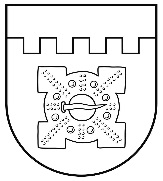 LATVIJAS REPUBLIKADOBELES NOVADA DOMEBrīvības iela 17, Dobele, Dobeles novads, LV-3701Tālr. 63707269, 63700137, 63720940, e-pasts dome@dobele.lvLĒMUMSDobelē2023. gada 31. maijā                                                                                                      Nr.200/7Par Dobeles novada pašvaldības izpilddirektora vietnieka attīstības plānošanas un nekustamā īpašuma jautājumos amata konkursa nolikuma apstiprināšanuSaskaņā ar Pašvaldību likuma 21. panta ceturto daļu, atklāti balsojot: PAR - 15 (Sarmīte Dude, Māris Feldmanis, Edgars Gaigalis, Ivars Gorskis, Gints Kaminskis, Linda Karloviča, Edgars Laimiņš, Sintija Liekniņa, Ainārs Meiers, Sanita Olševska, Andris Podvinskis, Dace Reinika, Guntis Safranovičs, Andrejs Spridzāns, Ivars Stanga), PRET - nav, ATTURAS - nav, NEBALSO – 1 (Viesturs Reinfelds), Dobeles novada dome NOLEMJ:APSTIPRINĀT Dobeles novada pašvaldības izpilddirektora vietnieka attīstības plānošanas un nekustamā īpašuma jautājumos amata konkursa nolikumu (pielikumā).Domes priekšsēdētājs									I.Gorskis APSTIPRINĀTS ar Dobeles 31.05.2023. lēmumu Nr.200/7 Konkursa nolikumsDobeles novada pašvaldības izpilddirektora vietnieka attīstības plānošanas un nekustamā īpašuma jautājumos amata pretendentu atlaseiI. Vispārīgie jautājumi1. Nolikums nosaka kārtību, kādā tiek organizēts konkurss uz Dobeles novada pašvaldības izpilddirektora vietnieka attīstības plānošanas un nekustamā īpašuma jautājumos amatu (turpmāk - konkurss), konkursa izsludināšanas un norises kārtību, kā arī pretendentu pieteikumu vērtēšanas kārtību. 2. Konkursa mērķis ir izvēlēties atbilstošāko pretendentu Dobeles novada pašvaldības izpilddirektora vietnieka attīstības plānošanas un nekustamā īpašuma jautājumos (turpmāk – izpilddirektora vietnieks) amatam. 3. Konkursa uzdevums ir izvērtēt pretendentu profesionālo kompetenci un atbilstību Dobeles novada pašvaldības izpilddirektora vietnieka amatam. II. Konkursa komisijas izveidošana un darba organizēšana4. Konkursa organizēšanu, norisi un pretendentu iesniegto dokumentu izvērtēšanu nodrošina ar Dobeles novada pašvaldības domes priekšsēdētāja rīkojumu izveidota Dobeles novada pašvaldības izpilddirektora vietnieka amata pretendentu atlases komisija (turpmāk - Komisija). 5. Komisijas darba organizēšana: 5.1. Komisija konkursa pretendentu atlasi organizē divās konkursa kārtās; 5.2. Komisija konkursa pirmajā kārtā izskata pretendentu iesniegto dokumentu atbilstību nolikumā noteiktajām prasībām un izvēlas atbilstošos pretendentus otrajai konkursa kārtai – darba intervijai; 5.3. darba intervijas norises laiku un vietu nosaka Komisijas priekšsēdētājs, par ko Komisijas sekretārs elektroniski paziņo tiem pretendentiem, kuri izvirzīti otrajai konkursa kārtai; 5.4. darba intervija tiek organizēta klātienē Dobeles novada pašvaldības telpās Brīvības ielā17, Dobelē, par to iepriekš informējot pretendentu; 5.5. Komisijas sēdes ir slēgtas; 5.6. Komisijas sēdes tiek protokolētas; 5.7. Komisija sniedz kopēju vērtējumu par katra pretendenta individuālo novērtējumu atbilstoši nolikuma prasībām;5.8. par konkursā uzvarējušu pretendentu pēc abām atlases kārtām tiek uzskatīts pretendents ar augstāko novērtējumu, savukārt, ja pretendenti iegūst vienādu punktu skaitu, tiek rīkota atkārtota darba intervija; 5.9. Komisija sagatavo konkursa norises noslēguma protokolu un sniedz priekšlikumu Dobeles novada pašvaldības domei lēmuma pieņemšanai par pretendenta iecelšanu amatā. II. Konkursa noteikumi6. Sludinājumu par konkursu publicē pašvaldības oficiālajā tīmekļvietnē www.dobele.lv, oficiālajā izdevumā “Latvijas Vēstnesis” un Nodarbinātības valsts aģentūras vakanču portālā, norādot prasības pretendentiem, galvenos pienākumus, mēnešalgu, iesniedzamos dokumentus, kā arī pieteikšanās termiņu, vietu un kontakttālruni uzziņām. 7. Pretendenti iesniedz šādus dokumentus:   7.1. pieteikumu – motivācijas vēstuli par izpildvaras darba efektivitāti (apjoms ne vairāk kā 5000 rakstu zīmes, burtu izmērs p12); 7.2. izglītības, darba un profesionālās pieredzes aprakstu (CV europass veidnē), norādot darba periodus, izglītības līmeni, darba pienākumus, valodu prasmes, kā arī prasmes darbā ar digitālajiem rīkiem un informācijas komunikācijas tehnoloģijām; 7.3. izglītību apliecinošu dokumentu kopijas (pretendentiem, kuri izglītību ieguvuši ārvalstīs, jāpievieno dokuments par izglītības akadēmisko atzīšanu Latvijā); 7.4. apliecinājumu par atbilstību Pašvaldību likuma 21.panta ceturtās daļas prasībām (1.pielikums); 7.5. valsts valodas prasmes apliecības kopija pretendentiem, kuriem latviešu valoda nav dzimtā valoda.;7.6. “B” kategorijas autovadītāja apliecības kopija.8. Pieteikums un tam pievienotie dokumenti jāiesniedz līdz 2023. gada 27. jūnijam (ieskaitot) Dobeles novada pašvaldības Klientu apkalpošanas centrā Brīvības ielā 17, Dobelē,  Dobeles novadā ar norādi “Dobeles novada pašvaldības izpilddirektora vietnieka amata konkursam” vai jāiesūta elektroniski, parakstīti ar drošu elektronisko parakstu, uz e-pastu apic@dobele.lv, tālrunis uzziņām: 63722231. Pēc šī termiņa iesniegtie vai iesūtītie pieteikumi netiks izskatīti. 9. Ja noteiktajā termiņā pieteikumu nav iesniedzis neviens pretendents, Komisija pieņem lēmumu izsludināt jaunu konkursu tādā pašā kārtībā. IV. Prasības pretendentiem10. Konkursa atlases procesā tiek vērtēta pretendenta atbilstība šādām prasībām: 10.1. iegūta otrā līmeņa profesionālā augstākā vai akadēmiskā izglītība; 10.2. vismaz 2 gadu nepārtraukta pieredze vadošā amatā pēdējo 5 gadu laikā un padoto darbinieku skaits ne mazāks kā 20 vai vismaz 2 gadu nepārtraukta pieredze vadošā amatā pašvaldības vai valsts iestādē pēdējo 5 gadu laikā; 10.3. izpratne un pieredze par valsts vai pašvaldības iestādes materiālo un administratīvo resursu, kā arī finanšu līdzekļu racionālu un lietderīgu plānošanu, un izlietojumu atbilstoši to funkcijām un uzdevumiem; 10.4. vadības prasmes, spēja motivēt darbiniekus un prasme strādāt komandā; 10.5. analītiskā un stratēģiskā domāšana; 10.6. orientācija uz rezultātu sasniegšanu; 10.7. pretendenta prasmes darbā ar digitālajiem rīkiem un informācijas komunikācijas tehnoloģijām;10.8. “B” kategorijas autovadītāja apliecības esamība.V. Pretendentu vērtēšana11. Komisija izskata un vērtē pretendentu dokumentus, kuri saņemti nolikumā noteiktajā kārtībā. 12. Komisija pieņem lēmumu par atbilstošu pretendentu izvirzīšanu konkursa otrajai kārtai – darba intervijai, pamatojoties uz kritērijiem – “atbilstoša augstākā izglītība”, “profesionālā pieredze”  un “B” kategorijas autovadītāja apliecība  (2.pielikums),12.1. Kritērijs “Atbilstoša augstākā izglītība” šī nolikuma izpratnē ir: 12.1.1. maģistra grāds vai otrā līmeņa profesionālā augstākā vai akadēmiskā izglītība, kas pielīdzināma maģistra grādam – 7.punkti; 12.1.2. otrā līmeņa profesionālā augstākā vai akadēmiskā izglītība – 5 punkti; 12.1.3. pretendents tiek izslēgts no vērtēšanas, ja viņam nav otrā līmeņa profesionālā augstākā vai akadēmiskā izglītība. 12.2. Kritērijs “Profesionālā pieredze” šī nolikuma izpratnē ir: 12.2.1. vismaz 2 gadu nepārtraukta pieredze vadošā amatā pēdējo 5 gadu laikā un padoto darbinieku skaits ne mazāks kā 20 – 10 punkti; 12.2.2. vismaz 2 gadu nepārtraukta pieredze vadošā amatā pašvaldības vai valsts iestādē pēdējo 5 gadu laikā – 10 punkti; 12.2.3. pretendents tiek izslēgts no vērtēšanas, ja profesionālā pieredze neatbilst nolikuma 12.2.1. vai 12.2.2. punktam. 12.3. pretendents tiek izslēgts no vērtēšanas, ja viņam nav “B” kategorijas autovadītāja apliecība.13. Darba intervijā Komisija uzdod jautājumus un vērtē pretendentu spēju sniegt kompetentas atbildes par amatam piekritīgiem jautājumiem, kā arī viņu saskarsmes un komunikācijas prasmes. 14. Komisija vērtē pretendentus pēc kritērijiem (3.pielikums) - izpratne par darbu un izpratne par izpildvaras darbības efektivitāti. 15. Kritērijs “Izpratne par darbu” šī nolikuma izpratnē ir: 15.1. zināšanas par cilvēkresursu vadīšanu un iestādes iekšējās kontroles sistēmu - līdz 3 punktiem; 15.2. zināšanas par pašvaldības attīstības programmas izstrādi un īstenošanu - līdz 3 punktiem; 15.3. zināšanas par pašvaldības mantas lietošanu un īpašumu uzturēšanu - līdz 3 punktiem; 15.4. zināšanas par valsts pārvaldes iestādes budžeta plānošanu un izpildes kontroli - līdz 3 punktiem; 15.5. zināšanas par valsts pārvaldes un pašvaldības darba organizāciju un administratīvo procesu iestādē - līdz 3 punktiem; 15.6. vadības prasmes, prasme strādāt komandā un organizēt darbu mērķu sasniegšanai - līdz 3 punktiem; 15.7. prezentācijas prasmes - līdz 3 punktiem. 16. Kritērijs “izpratne par izpildvaras darbības efektivitāti” šī nolikuma izpratnē ir pretendenta pieteikums – motivācijas vēstule par izpildvaras darba efektivitāti - līdz 5 punktiem, ko vērtē intervijas laikā. 17. Katrs komisijas loceklis vērtē pretendentus individuāli, piešķirot vērtējuma punktus, un ierakstot to pretendenta izvērtēšanas lapā, ko apliecina ar parakstu. 18. Komisija lēmumu par pretendenta atbilstību pieņem, pamatojoties uz pirmajā un otrajā konkursa kārtā katra pretendenta individuālajā novērtējumā iegūto vidējo punktu skaitu, kuru aprēķina summējot konkursa Komisijas locekļu vērtējumu pirmajā konkursa kārtā, to izdalot ar konkursa pirmajā kārtā piedalījušos Komisijas locekļu skaitu, un konkursa  Komisijas locekļu individuālo vērtējumu otrajā konkursa kārtā, to izdalot ar konkursa otrajā kārtā piedalījušos Komisijas locekļu skaitu. 19. Komisija pieņem lēmumu bez pretendentu klātbūtnes un par rezultātiem paziņo katram pretendentam elektroniski 5 (piecu) darba dienu laikā pēc lēmuma pieņemšanas. 20. Ja nevienu no pretendentiem neatzīst par atbilstošu vakantajam Dobeles novada pašvaldības  izpilddirektora vietnieka amatam, Komisija ir tiesīga pieņemt lēmumu par konkursa slēgšanu bez rezultāta un izsludināt jaunu konkursu. Domes priekšsēdētājs:                                                                                         Ivars Gorskis1.pielikums Dobeles novada pašvaldības  izpilddirektora vietnieka amata pretendentu atlases 31.05.2023. konkursa nolikumam Nr.___ APLIECINĀJUMSEs, __________________________________________________________________ (vārds, uzvārds)pretendents uz Dobeles novada pašvaldības  izpilddirektora vietnieka amatu, apliecinu, ka atbilstu Pašvaldību likuma 21.panta ceturtajā daļā izpilddirektora vietnieka amata kandidātam noteiktajām obligātajām prasībām: 1) esmu Latvijas Republikas pilsonis; 2) pārvaldu latviešu valodu; 3) man ir augstākā izglītība; 4) neesmu sodīts par smagu vai sevišķi smagu noziegumu vai ir reabilitēts, vai ir noņemta vai dzēsta sodāmība; 5) man nav aizliegts ieņemt iestādes vadītāja amatu sakarā ar disciplinārlietā, administratīvo pārkāpumu lietā vai krimināllietā piemērotu sodu; 6) tiesa nav ierobežojusi manu rīcībspēju; 7) neesmu un neesmu bijis/usi PSRS, Latvijas PSR vai kādas ārvalsts valsts drošības dienesta, izlūkdienesta vai pretizlūkošanas dienesta štata darbinieks; 8) neesmu un neesmu bijis/usi ar likumiem vai tiesas nolēmumiem aizliegto organizāciju dalībnieks. Apliecinu, ka atbildu par amatu konkursam iesniegto dokumentu un tajos ietverto ziņu pareizību Latvijas Republikas normatīvajos aktos noteiktajā kārtībā. 2023.gada ___. __________ _________________________ (paraksts ) 2.pielikums Dobeles novada pašvaldības  izpilddirektora vietnieka amata pretendentu atlases 31.05.2023. konkursa nolikumam Nr.___ Pretendenta Dobeles novada pašvaldības  izpilddirektora vietnieka amatamPIRMĀS kārtas izvērtēšanas veidlapaPretendenta vārds un uzvārds ______________________________________________Komisijas loceklis ______________________________________________________(paraksts, paraksta atšifrējums)3.pielikums Dobeles novada pašvaldības  izpilddirektora vietnieka amata pretendentu atlases 31.05.2023. konkursa nolikumam Nr.___Pretendenta Dobeles novada pašvaldības  izpilddirektora vietnieka amatamOTRĀS kārtas izvērtēšanas veidlapaPretendenta vārds un uzvārds ______________________________________________Komisijas loceklis ______________________________________________________(paraksts, paraksta atšifrējums)Nr.KritērijiMaksimālais punktu skaitsIegūtais punktu skaits1.Atbilstoša augstākā izglītībaAtbilstoša augstākā izglītībaAtbilstoša augstākā izglītība1.1Maģistra grāds vai otrā līmeņa profesionālā augstākā vai akadēmiskā izglītība, kas pielīdzināma maģistra grādam71.2Otrā līmeņa profesionālā augstākā vai akadēmiskā izglītība52.Profesionālā pieredzeProfesionālā pieredzeProfesionālā pieredze2.1Vismaz 2 gadu nepārtraukta pieredze vadošā amatā pēdējo 5 gadu laikā un padoto darbinieku skaits ne mazāks kā 20.102.2Vismaz 2 gadu nepārtraukta pieredze vadošā amatā pašvaldības vai valsts iestādē pēdējo 5 gadu laikā.103. “B” kategorijas autovadītāja apliecība5Kopā:Nr.KritērijiMaksimālais punktu skaitsIegūtais punktu skaits1.Zināšanas par cilvēkresursu vadīšanu un iestādes iekšējās kontroles sistēmu32.Zināšanas par pašvaldības attīstības programmas izstrādes procesu un īstenošanu33.Zināšanas pašvaldības ilgtspējas attīstības stratēģijas un attīstības programmas izstrādē un īstenošanas procesos34.Zināšanas par pašvaldības mantas lietošanu un īpašumu uzturēšanu35.Izpratne par valsts pārvaldes iestādes budžeta plānošanu un izpildes kontroli36.Zināšanas un pieredze par valsts pārvaldes un pašvaldības darbu, kā arī administratīvo procesu iestādē37.Vadības prasmes, prasme strādāt komandā un organizēt darbu mērķu sasniegšanai38.Prezentācijas prasmes39.Izpratne par pašvaldības izpildinstitūcijas darbību un tās efektivitātes uzlabošanu5Kopā: 29